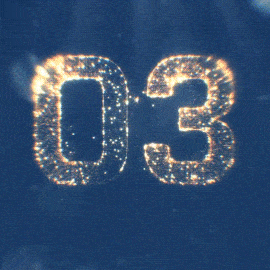 L’Afiscep.be vous souhaite une merveilleuse année !2021 … une année nouvelle tant attendue … !L’Afiscep.be édite 2 revues par an (juin et décembre) et nous serions heureux de vous compter parmi nos abonnés.Envoyez un mail à nati.paredes@afiscep.be afin de communiquer l’adresse d’envoi et versez sur notre compte *la somme de 30,00 € pour la Belgique40,00 € pour l’étranger (Europe)  possible hors Europe , 40,00 € + frais d’envoi .Nous vous souhaitons le meilleur !* BE57 0014 7603 3135 BIC : GEBABEBB, ((communication : nom ou institution + abonnement 2021), 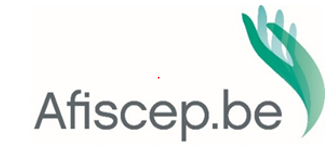 